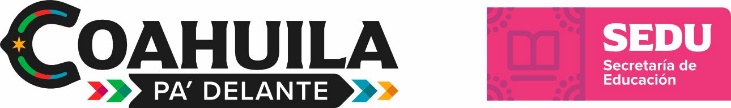 TURNO DE PARTICIPACIÓNNOMBRE DEL/LAPARTICIPANTEASPECTOS A EVALUARASPECTOS A EVALUARASPECTOS A EVALUARASPECTOS A EVALUARASPECTOS A EVALUARASPECTOS A EVALUARASPECTOS A EVALUARASPECTOS A EVALUARASPECTOS A EVALUARASPECTOS A EVALUARASPECTOS A EVALUARASPECTOS A EVALUARASPECTOS A EVALUARTURNO DE PARTICIPACIÓNNOMBRE DEL/LAPARTICIPANTEALOCUCIÓNALOCUCIÓNALOCUCIÓNALOCUCIÓNALOCUCIÓNALOCUCIÓNALOCUCIÓNDISCURSODISCURSODISCURSODISCURSODISCURSODISCURSOTURNO DE PARTICIPACIÓNNOMBRE DEL/LAPARTICIPANTEDICCIÓNRITMOENTONACIÓN INTENSIDADEXPRESIÓN CORPORAL Y GESTUALCARGAEMOCIONALINTRODUCCIÓNDESARROLLOCONCLUSIONESCIERREMEMORIZACIÓNTOTALLUGAROBSERVACIONES